J E D Á L N Y   L Í S T O K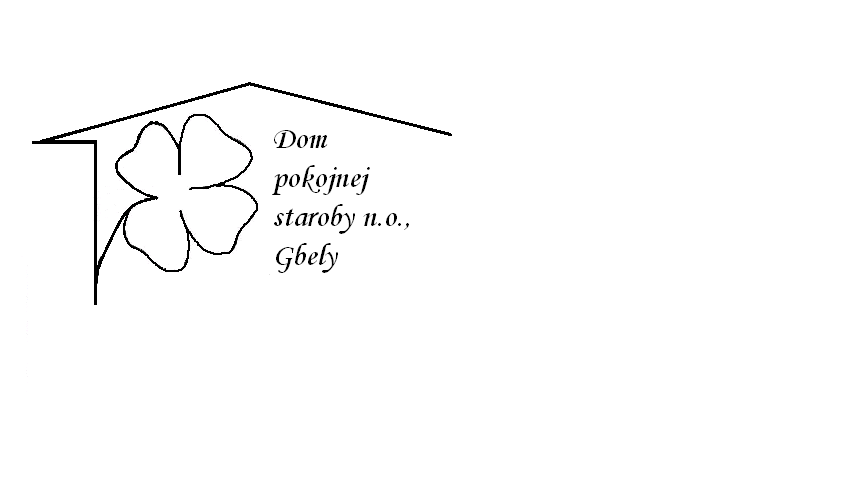 Od 22.8.2022     do 26.8.2022Pondelok  22.8:   polievka – Zemiaková s cícerom  1,                               Belehradský rezeň ,dusená ryža ,1,Utorok        23.8.:   polievka –Šošovicová s párkom ,1, Vyprážaný syrový rezeň ,zemiaková kaša ,1,3,6,Streda         24.8.:   polievka –Vývar s drobkami  1,3,                                Moravský vrabec ,dusená kapusta, knedľa kysnutá,                                      1,3,7,Štvrtok         25.8.:   polievka – Slepačia  s niťovkami ,    Kuracie stehno pečené ,dusená ryža ,kompót , Piatok           26.8.:   polievka –Paradajková s hviezdičkami , 1,3,                                  Zemiaková omáčka ,pečené cigaro ,chlieb,1,3,7,Kolektív zamestnancov Domu pokojnej staroby n. o., Gbely Vám praje ,,Dobrú chuť!“.Obedy sa prihlasujú do 13. hod.Zmena jedál vyhradená.Alergény:1-obilniny, 2-kôrovce, 3-vajcia, 4-ryby, 5-arašidy, 6-sojové zrná, 7-mlieko, 8-orechy, 9-zeler, 10- horčica, 11-sezamové semená, 12-kysličník siričitý a siričitany